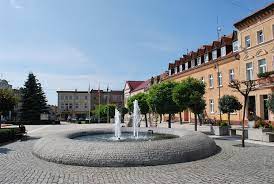 Zasady konkursu: W konkursie mogą wziąć udział uczniowie klas IV-VIII.Pracę można napisać ręcznie, czytelnie lub na komputerze. Praca musi być podpisana imieniem, nazwiskiem i klasą.Uczniowie klas IV wykonują mapę Kcyni i nazywają jej najważniejsze miejsca w języku angielskim.Uczniowie klas V-VI opisują swoje miasto – Kcynię w języku angielskim. Praca ma zawierać maksymalnie 120 słów.Uczniowie klas VII-VIII piszą list do przyjaciela, w którym informują go: o ciekawym wydarzeniu, które odbędzie się w Kcyni; opisują Kcynię; zapraszają w odwiedziny do Kcyni. Praca ma zawierać maksymalnie 120 słów.Pracę oddajemy do 15 maja 2022 roku do p. Barbary Pezackiej i p. Sonii Lewczyńskiej-Lehnarth.                                                                                                                                                                                               Organizatorzy projektu „Oko na Kcynię w 760 urodziny”